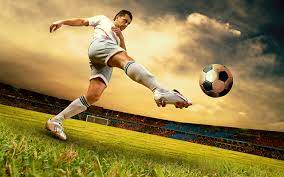 SOMMER FOTBALLEtt gratis tilbud for barn og unge fra 5.kl. til 9.klasse i uke 27, mandag 4.juli tom fredag 9.juni.2022.Sommer fotball blir arrangert på fotballbanen i Leinesfjord. Oppmøte på kunstgressbanen kl. 09.30Lunsj i Allhuset kl.11.30Avsluttes kl. 15.00Fortløpende påmelding på mail:Aslaug: frivillig@steigen.kommune.noCamilla :camilla@steigen.kommune.noTa gjerne kontakt for mer informasjon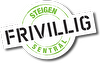 